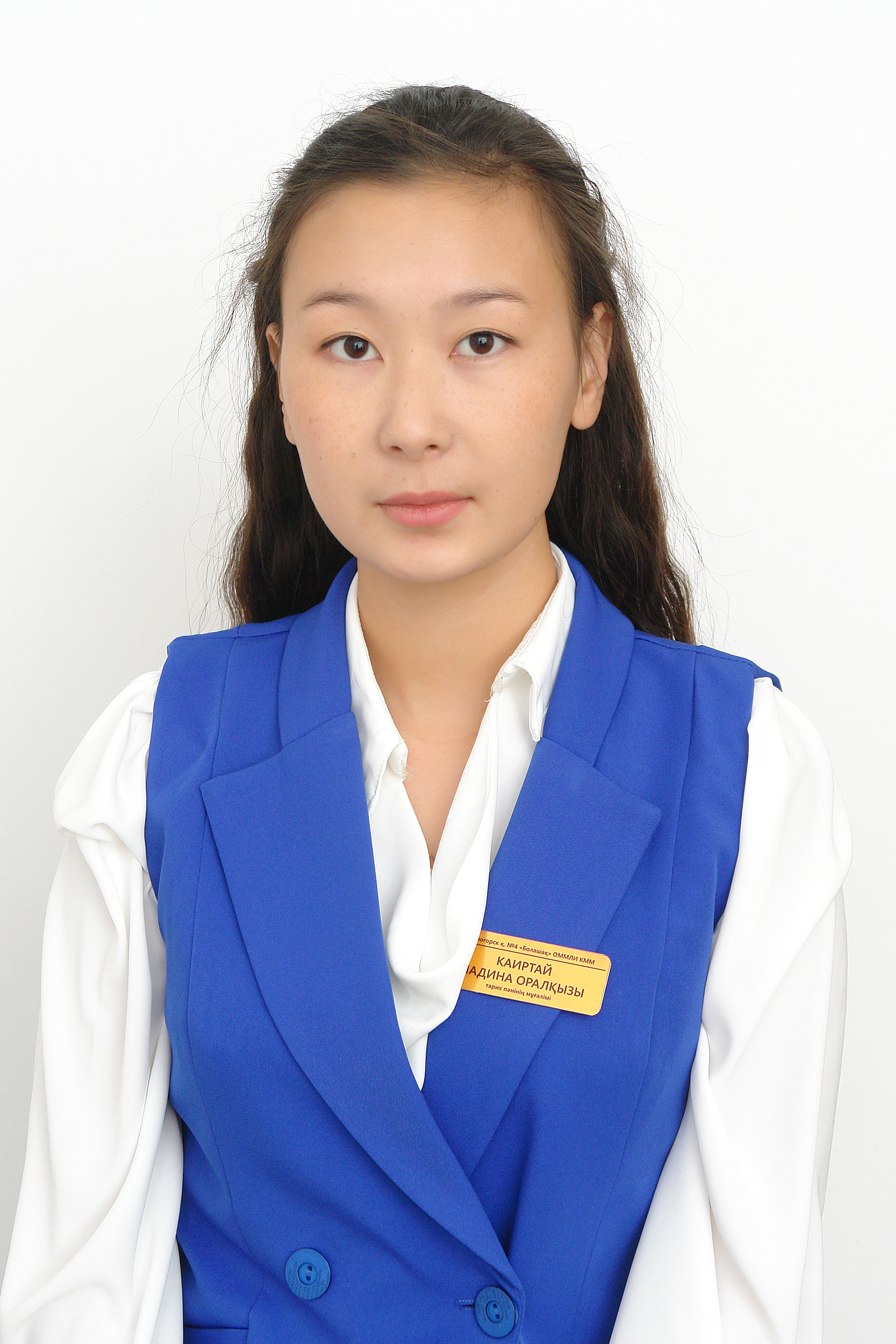 Каиртай Мадина ОралкызыБілімі/ОбразованиежоғарыНені және қашан бітірді/Что и когда окончил "Ш.Уәлиханов атындағы Көкгетау Университеті" Коммерциялық емес акционерлік қоғамы, 2022 ж.Диплом бойынша мамандығы/Специальность по дипломуТарих пәнінің мұғалімі Еңбек өтілі/стаж5 айБейіні бойынша еңбек өтілі/Стаж по профилю5 айСанаты/ категорияПедагогКурстары/курсыКурстары/курсы2022 жылы – Қазақстан Республикасы педагог қызметтерінің біліктілігін арттырудың деңгейлі бағдарламасының негізінде әзірленген педагог кадрларды даярлайтын жоғары оқу орындарының бітіруші курс студенттерінің қосымша кәсіби білім беру бағдарламасы бойынша 3 кредит (90 академиялық сағат) көлеміндегі курсы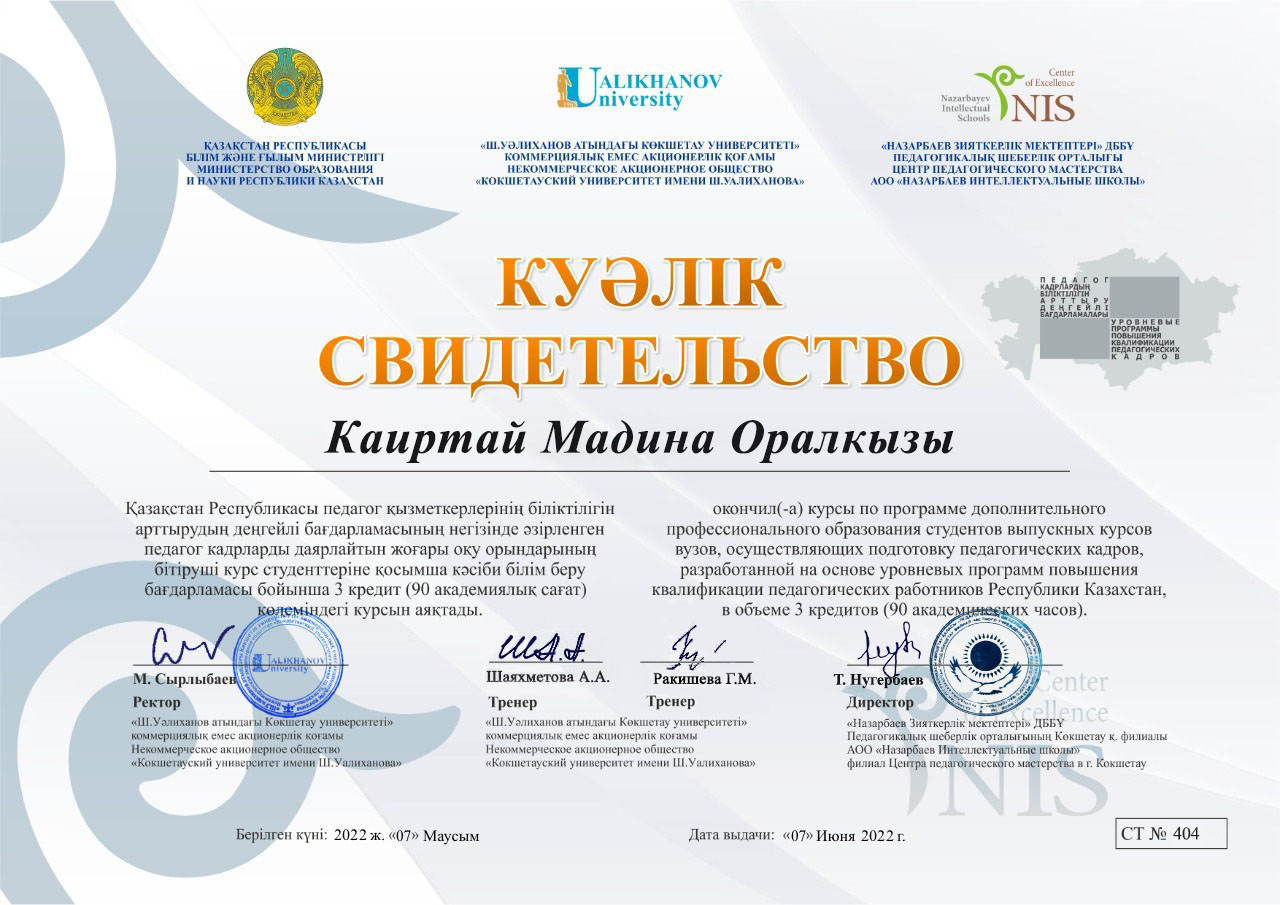 2022 жылы - «Өрлеу» БАКО» АК филиалы «Акмола облысы бойынша Кәсіби даму институтында» “Жаһандық құзыреттілік” курсы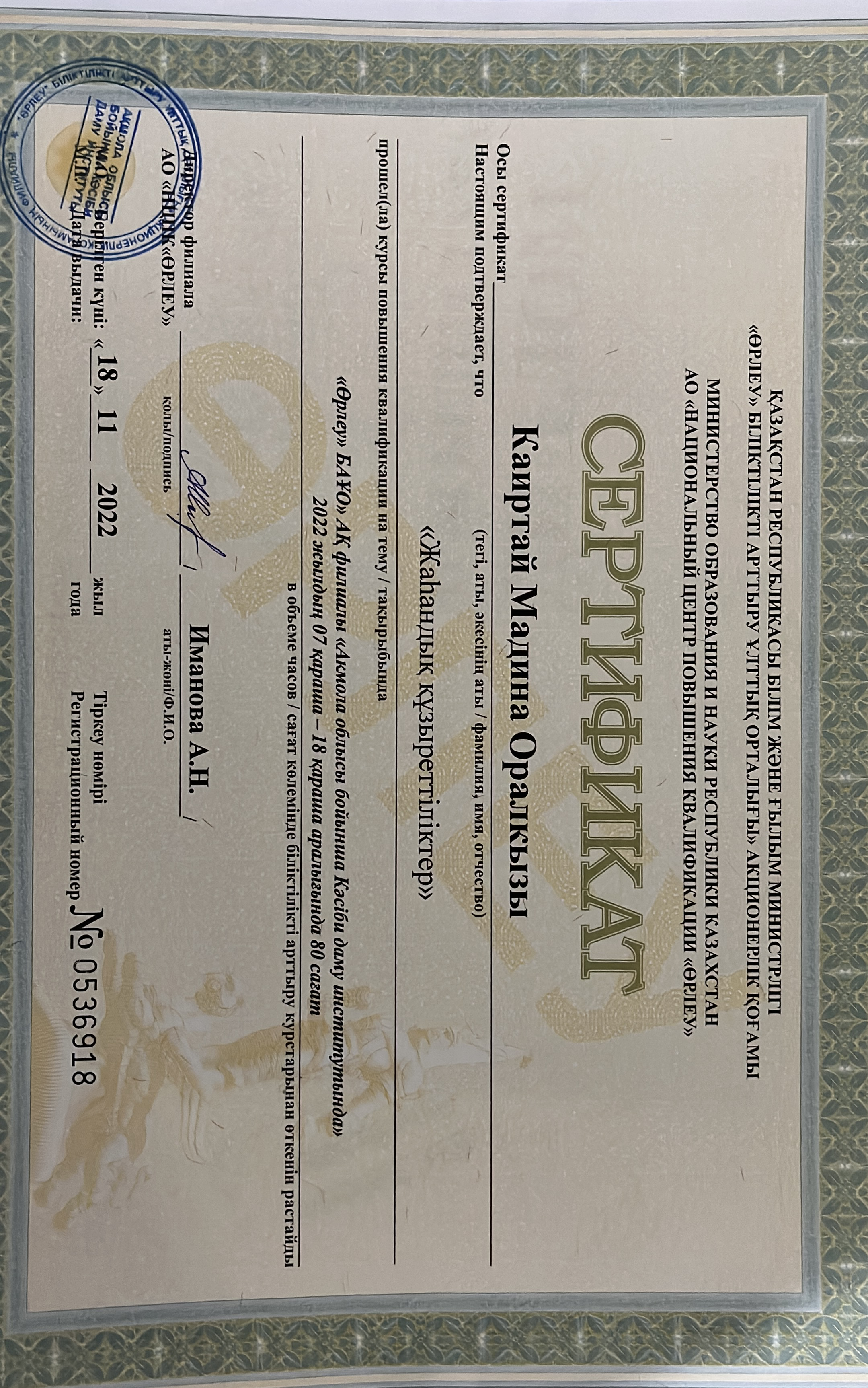 2022 жылы  - Республикалық онлайн семинар “Психолого-педагогическая компентентность педагога”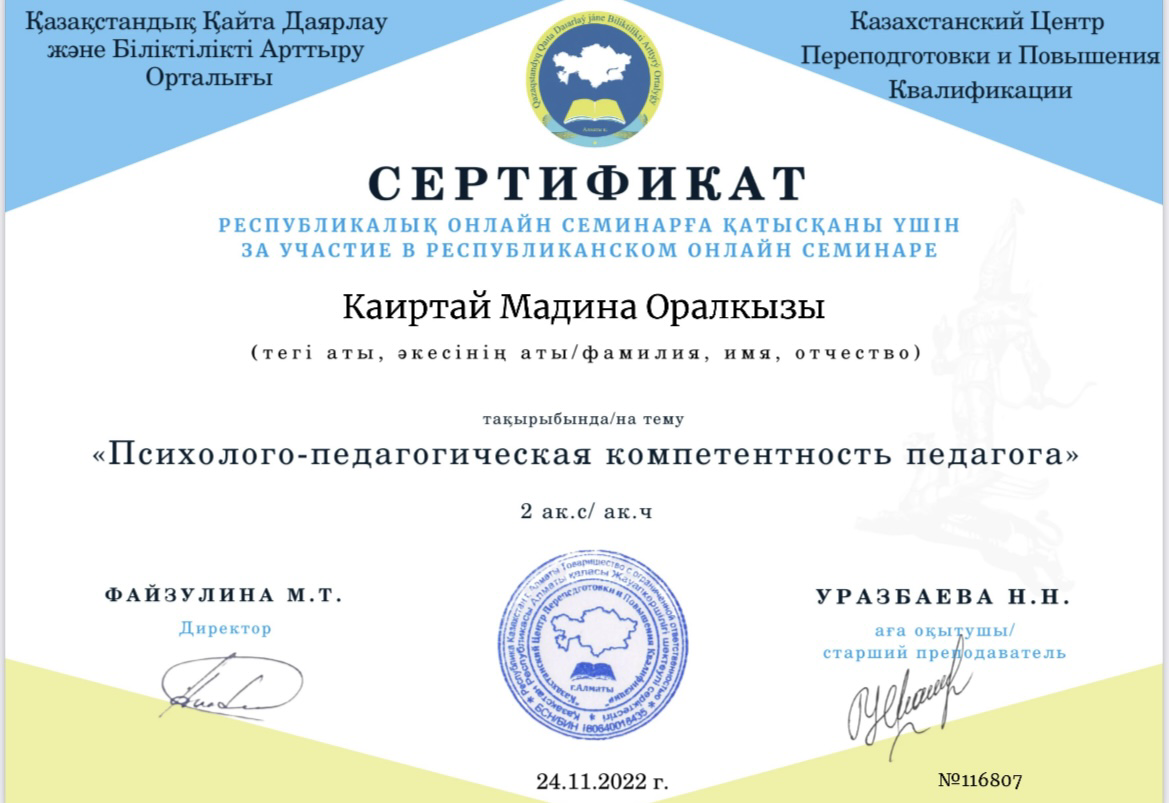 2022 жылы - "Педагогтің кәсіби құзыреттілігі: креативтілік, біліктілік, шеберлік" Республикалық онлайн семинар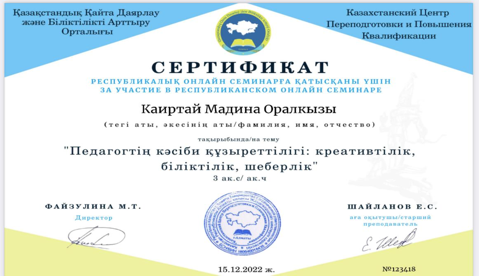 Оқушылардың жетістіктері/достижения учащихсяОқушылардың жетістіктері/достижения учащихся3 дәрежелі Диплом «Окушылардың дебаттық қозғалысы» жалпыұлттык мәдени білім беру жобасын жүзеге асыру аясында, мектеп окушылары арасында облыстық пікір-сайыс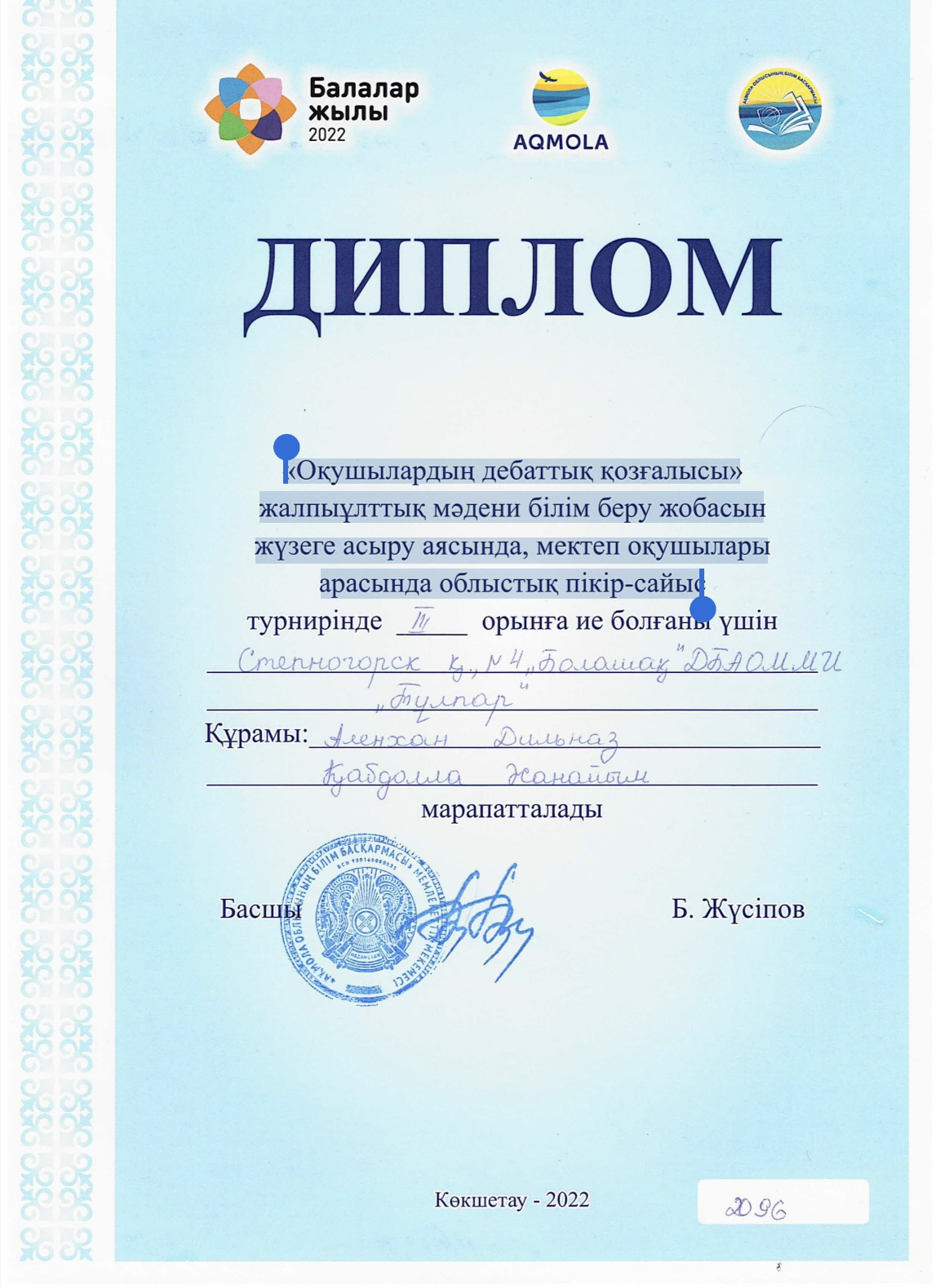 